Общие тенденции на вторичном рынке квартир Санкт-Петербурга. Итоги 2014 года.(Мария Бент, САРН, ГК "Бюллетень Недвижимости")_____________________________________________________________________________________За минувший 2014 год изменение средней цены предложения на вторичном рынке квартир в рублевом эквиваленте составило 7,3%, это 7 тыс. руб. с кв. м. Показатель средней цены предложения в декабре 2014 года составил 103 тыс. руб. за кв. м.Доля объектов, цена которых меньше 70 тыс. руб. за кв. м, составляет в декабре 2014 года 2,8% от общего объема предложения квартир. Большую долю рынка занимает диапазон цены от 70 до 120 тыс. руб. за кв. м, это 79,9% от объема выставленных на продажу квартир. Диапазон стоимости квадратного метра от 120 до 140 тыс. руб. занимает 10,5%. Доля дорогих объектов, цена которых превышает 140 тыс. руб. за кв. м, составляет 6,8% от всего предложения.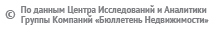 Распределение цены (тыс. руб./кв. м), % от общего объема предложенияРаспределение цены (тыс. руб./кв. м), % от общего объема предложенияОбъем предложения в декабре 2014 года составил 16,2 тысячи квартир, выставленных на продажу в течение месяца, что на 26,8% ниже показателя в декабре 2013 года. Максимальный объем предложения за прошедший год зафиксирован в декабре 2013 года.Объем предложения (квартир в месяц)Минимальный срок экспозиции, как правило, у ликвидного жилья – однокомнатных и малогабаритных двухкомнатных квартир. Максимальный период рекламы – у квартир с числом комнат более трех. Время экспозиции объектов на конец ноября 2014 года в среднем по вторичному рынку квартир составило 41,6 дня, что на 3,8% ниже по сравнению с ноябрем 2013 года.Время экспозиции, количество дней в листингах БННа конец декабря 2014 года суммарная площадь выставленных на продажу квартир составила 0,9 млн кв. м. В данном объеме преобладали трех- и двухкомнатные квартиры, что составило 254 и 347 тыс. кв. м жилья соответственно. Для сравнения: в декабре 2013 года суммарная площадь выставленных на продажу квартир была 1,4 млн кв. м. В декабре 2014 года максимальное количество предложений однокомнатных квартир, выставленных на продажу, зафиксировано в диапазоне от 30 до 35 кв. м общей площади, что занимает 29,7% от всего объема по указанному типу. В сегменте двухкомнатных квартир максимальное предложение объектов приходится на диапазоны от 40 до 50 и от 50 до 60 кв. м, что в сумме составляет 63,2%. По трехкомнатным максимальное число предложений объектов находится в диапазоне общей площади от 50 до 95 кв. м, это 76,6% от всего объема по данному типу квартир. В структуре предложения на вторичном рынке квартир по-прежнему преобладают одно-, двух- и трехкомнатные квартиры, они составили в декабре 2014 года 89,5% рынка, многокомнатные – в среднем 10,5% от общего объема. В предложении с разбивкой по типу дома в 2014 году, как и в 2013-м, преобладают кирпичные и кирпично-монолитные дома, в сумме их доля на конец декабря 2014-го составляет 46,9%. Также наибольший объем в структуре предложения занимают панельные дома старой постройки – 24% от всего рынка. Меньший процент приходится на квартиры в сталинских домах.Структура предложения по районам на вторичном рынке квартир в общем объеме остается практически неизменной. На конец 2014 года лидирующие позиции занимают Невский, Приморский и Центральный районы Петербурга, составляющие 13%, 12,9% и 10,1% соответственно от всего объема рынка вторичных квартир. Минимальную долю составляет предложение в Адмиралтейском и Петроградском районах, на каждый район она не превышает 4,6% от общего объема выставленных на продажу квартир.Структура по районам, % от общего объема предложенияВ среднем по вторичному рынку цена предложения на однокомнатные квартиры повысилась за минувший год на 8,5%, на двухкомнатные повысилась на 7,1%. Трехкомнатные квартиры подорожали на 7,1%. Средние цены предложения на конец 2014 года составили на однокомнатные квартиры 4,2 млн руб., на двухкомнатные – 6 млн руб., на трехкомнатные – 8,2 млн руб.Динамика цен по типу квартир, руб./кв. мЦены по типу квартир, руб./кв.м.По типу дома на вторичном рынке квартир за прошедший 2014 год больший процент изменения цены квадратного метра показали квартиры в кирпично-монолитных домах и в домах старого фонда с капитальным ремонтом. Наименьший процент изменения продемонстрировали квартиры в группе домов типа «новая панель». Цены по типу дома, руб./кв. мЗа прошедший 2014 год самый большой процент изменения средней цены предложения на вторичном рынке показали однокомнатные квартиры в домах старого фонда с капитальным ремонтом и сталинских домах. Изменение составило 13,2% и 11,2%. Самыми дорогими по стоимости квадратного метра по-прежнему являются однокомнатные квартиры в домах старого фонда с капитальным ремонтом – 128,2 тыс. руб. за кв. м (в среднем 5,9 млн руб. за квартиру), без капитального ремонта – 121,2 тыс. руб. за кв. м (в целом это 5 млн руб. за объект). Самыми дешевыми вариантами остаются трехкомнатные квартиры группы домов «старая панель»: на конец декабря 2014 года средняя цена предложения составила 84,4 тыс. руб. за кв. м (5,4 млн руб. за квартиру). Цена по типу дома и типу квартир, руб./кв. мОднокомнатные квартирыДвухкомнатные квартирыТрехкомнатные квартирыСамое дорогое жилье предлагается в центральных районах города (Центральном, Петроградском, Василеостровском, Адмиралтейском и Московском). Средняя цена «квадрата» в этих районах в конце 2014 года – от 99,8 до 147 тыс. руб. Самые дешевые квартиры – в Красносельском и Невском районах Петербурга, «метр» жилья в них стоит в среднем от 80,1 тыс. руб., в зависимости от типа квартиры и типа дома.  Цена по району и типу квартир, руб./кв. м_____________________________________________________________________________Отчет выполнен в соответствии с методологией Главного аналитика РГР Г.М. СтерникаПодготовлено: Бент М.А., САРН, ООО «ГК «Бюллетень Недвижимости»тел. (812) 325-06-81, e-mail: analitika@bn.ru, web-сайт: www.bn.ruДинамика цен на вторичном рынке, руб./кв. мИзменение цены, % к предыдущему месяцуТыс. руб./кв. мдекабрь 2013 г.декабрь 2014 г.<705.45%2.80%70-8015.16%9.74%80-9022.44%18.01%90-10023.01%21.98%100-11016.51%18.84%110-1207.53%11.37%120-1303.68%6.65%130-1401.81%3.83%>1404.40%6.78%Суммарная площадь квартир, тыс. кв. мСуммарная площадь квартир, тыс. кв. мДиапазоны площади по типам квартир, кв. мДиапазоны площади по типам квартир, кв. мСтруктура по типам домов, % от общего объема предложенияСтруктура по типам квартир, % от общего объема предложенияТип квартирыЦенадекабрь 2013 г.декабрь  2014 г.Изменениеза год1кквтыс. руб.3 8114 1651кквруб./кв. м100 828109 4268.53%2кквтыс. руб.5 5676 0022кквруб./кв. м95 789102 6107.12%3кквтыс. руб.7 5978 2023кквруб./кв. м92 15598 6507.05%4кквтыс. руб.10 69011 6994кквруб./кв. м94 315101 9848.13%Динамика цен по типу дома, руб./кв. мДинамика цен по типу дома, руб./кв. мТип дома декабрь 2013 г.декабрь 2014 г.Изменение за годКирпич98 878105 0116.20%Кирпич/монолит101 325109 5198.09%Новая панель90 30895 0985.30%Старая панель86 36692 1206.66%Сталинские102 061108 3936.20%Старый фонд94 58499 8885.61%Старый фонд КР102 383110 5277.95%Тип дома Тыс. руб.Руб./кв. мИзменение за годКирпич4 120110 9029.1%Кирпич/монолит4 423111 1429.0%Новая панель3 955102 5875.8%Сталинские4 768120 27611.2%Старая панель3 498103 8056.7%Старый фонд4 998121 2269.4%Старый фонд КР5 882128 20113.2%Тип домаТыс. руб.Руб./кв. мИзменение за годКирпич5 884103 4095.5%Кирпич/монолит7 283108 0278.0%Новая панель5 23595 6645.7%Сталинские6 394110 7166.4%Старая панель4 40792 1137.3%Старый фонд6 515106 7078.1%Старый фонд КР7 599113 9276.9%Тип домаТыс. руб.Руб./кв. мИзменение за годКирпич8 566102 3936.5%Кирпич/монолит10 411106 2636.3%Новая панель6 52288 8555.4%Сталинские8 675106 1556.4%Старая панель5 39384 4086.8%Старый фонд8 29798 7947.3%Старый фонд КР9 484106 2626.4%РайонОднокомнатные квартиры Однокомнатные квартиры Однокомнатные квартиры Однокомнатные квартиры Двухкомнатные квартиры Двухкомнатные квартиры Двухкомнатные квартиры Двухкомнатные квартиры РайонЦена, руб./кв. мЦена, руб./кв. мИзменение за годИзменение за годЦена, руб./кв. мЦена, руб./кв. мИзменение за годИзменение за годРайондекабрь 2013 г.декабрь 2014 г.руб./кв. м%декабрь 2013 г.декабрь 2014 г.руб./кв. м%Адмиралтейский108 925125 41416 48915.1%98 852106 8588 0068.1%Василеостровский123 369132 7529 3837.6%111 223117 2145 9905.4%Выборгский98 979107 3388 3598.4%96 379102 4346 0556.3%Калининский101 442108 7557 3137.2%90 22096 1625 9436.6%Кировский99 636107 8748 2388.3%92 07498 1466 0716.6%Красногвардейский96 726103 5406 8147.0%87 41392 8595 4466.2%Красносельский91 67697 4845 8086.3%82 78287 8565 0746.1%Московский105 990120 01114 02013.2%99 828110 45010 62110.6%Невский95 96199 5303 5703.7%85 83888 9353 0973.6%Петроградский125 998147 02421 02616.7%117 929131 51313 58411.5%Приморский100 526110 58010 05410.0%95 611105 84510 23410.7%Фрунзенский 100 801108 8818 0808.0%89 51995 6546 1356.9%Центральный124 525132 7968 2716.6%115 623121 3495 7255.0%РайонТрехкомнатные квартиры Трехкомнатные квартиры Трехкомнатные квартиры Трехкомнатные квартиры РайонЦена, руб./кв. мЦена, руб./кв. мИзменение за год Изменение за год Райондекабрь 2013 г.декабрь 2014 г.руб./кв. м%Адмиралтейский95 71599 7534 0374.2%Василеостровский103 591111 5607 9687.7%Выборгский90 51796 9416 4257.1%Калининский86 15893 9417 7829.0%Кировский85 55490 8245 2706.2%Красногвардейский85 59491 8896 2957.4%Красносельский77 38580 1442 7593.6%Московский101 043110 0959 0529.0%Невский79 43883 4384 0005.0%Петроградский107 867122 97815 11114.0%Приморский89 28797 6908 4039.4%Фрунзенский 85 23191 4496 2187.3%Центральный111 964115 2603 2972.9%